Hout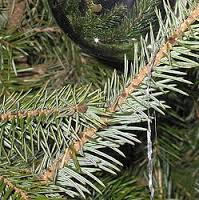 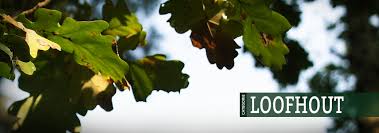 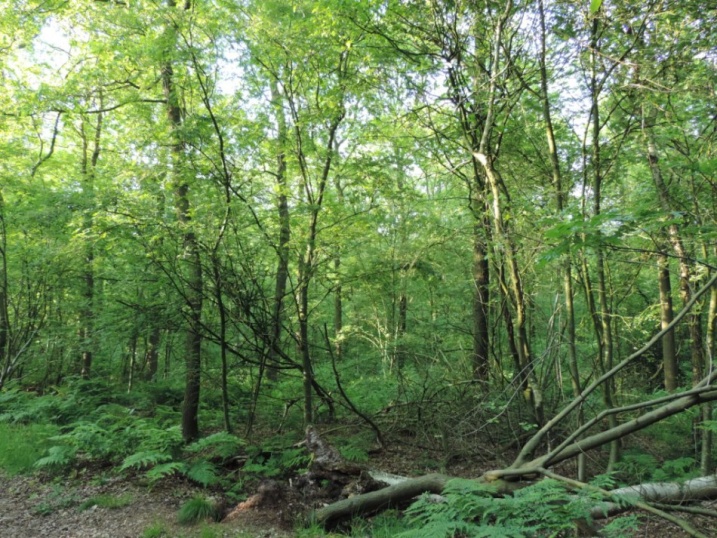 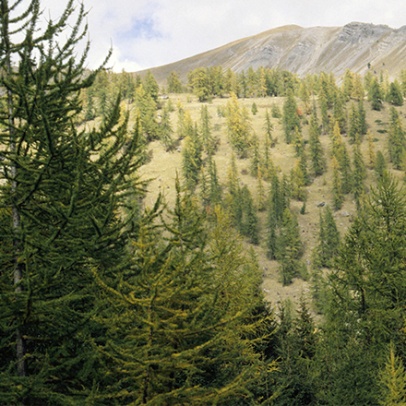 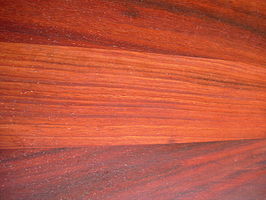 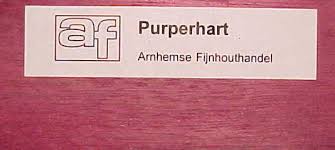 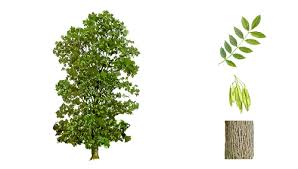 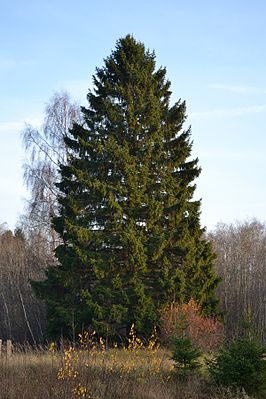 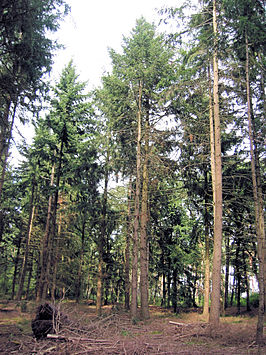 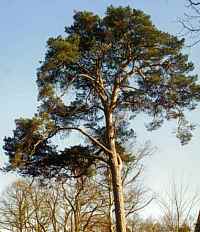 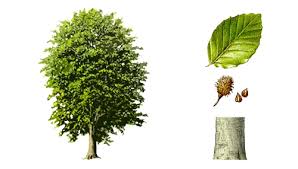 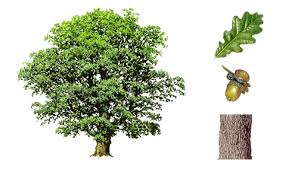 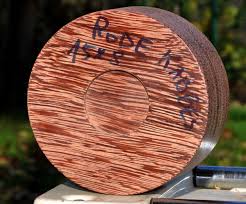 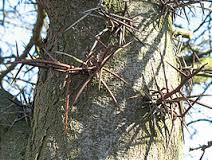 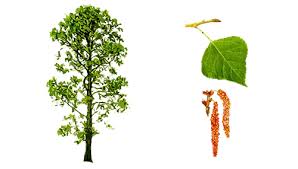 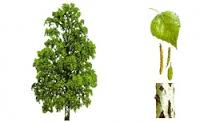 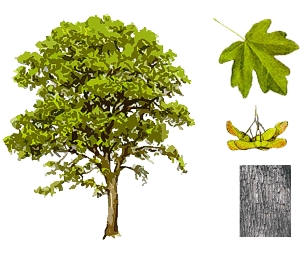 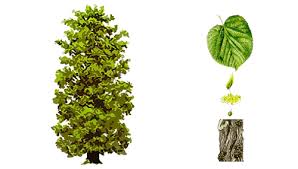 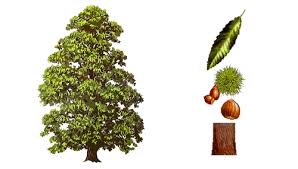 